ПРОЕКТ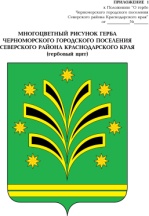 СОВЕТ ЧЕРНОМОРСКОГО ГОРОДСКОГО ПОСЕЛЕНИЯСЕВЕРСКОГО РАЙОНАРЕШЕНИЕот _____________                                                                                            № ___пгт ЧерноморскийВ соответствии с подпунктом 4 пункта 10 статьи 35 Федерального закона от 06.10.2003 года № 131-ФЗ «Об общих принципах организации местного самоуправления в Российской Федерации», пунктом 1 статьи 75 Устава Черноморского городского поселения и постановления от 09.11.2016года № 399  «О порядке разработки прогноза и индикативного плана социально-экономического развития Черноморского городского поселения Северского района», Совет Черноморского городского поселения  Северского района решил:1. Утвердить Индикативный план социально – экономического развития Черноморского городского поселения Северского района на 2018 год и на плановый период 2019-2020 годов, согласно приложению к настоящему решению.2. Настоящее решение вступает в силу с 1 января 2018 года.Председатель Совета Черноморскогогородского поселенияСеверского района                  						         А.В. ЛисачевОб утверждении  прогноза                                                                                                                                социально-экономического развитияЧерноморского городского поселенияСеверского района  на  2018 год ина плановый период 2019-2020 годов